新 书 推 荐中文书名：《黑暗的伊甸园：穿越美国西部的隐秘之旅》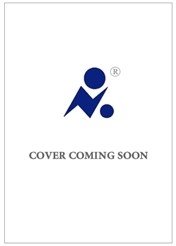 英文书名：DARK EDEN：A Journey through the Hidden American West作    者：Justin Farrell出 版 社：Liveright代理公司：Stuart Krichevsky /ANA/Susan Xia页    数：约十万字出版时间：2024年代理地区：中国大陆、台湾审读资料：大纲类    型：非小说内容简介：法雷尔，一位出生在怀俄明州的耶鲁大学教授，颠覆了关于现代美国西部的传统神话。在世人的想象中，美国西部与美国其他地区大不相同，也许在整个世界上都独一无二。这片土地仿佛偏僻的伊甸园，被锁在时间之中，拥有宁静、巨大的国家公园、古朴的山城和深褐色皮肤的人们，以及他们的个人主义精神。在一个处于后工业衰退和环境动荡的两极化国家中，法雷尔打破了这个地区的神话，动摇了对其上人民的简单化描述：从他在落基山脉农村中直面自杀浪潮的极度个人化经历，到被环境进步摧毁的工人阶级城镇，再到他的诸多深度观察——蒙大拿州的邪教、黄石的逃犯、美国科罗拉多州山区的超级监狱，新墨西哥州农村的核辐射、怀俄明州失踪的土著妇女，以及爱达荷州的军事化碉堡。由此，读者将直面此前看不见的、甚至是故意被隐藏的关于二十一世纪美国西部的真相。法雷尔以深刻的社会分析为根基，凭借丰富的个人家庭历史和跨越西部山区的亲密旅程，探索了这个想象中的伊甸园的黑暗根基，塑造了一个新故事。这个新故事既关乎现代世界的神话和绝望的所带来的危险，也是关于对这个珍贵但被深深误解的地方的诠释。作者简介：贾斯汀·法雷尔（Justin Farrell）是耶鲁大学教授，主要研究文化社会学和环境政治。他是《亿万富翁的荒野：超级富豪和美国西部的重塑》（Billionaire Wilderness: The Ultra-Wealthy and the Remaking of the American West）的作者。他曾获得全国性的学术奖项，并经常面向决策者发表演讲，包括美国参议院、白宫、联合国和梵蒂冈，他的作品也出现在《纽约时报》、《经济学人》、《纽约书评》、《洛杉矶时报》、美国国家公共电台、《华盛顿邮报》、HBO和《金融时报》等。谢谢您的阅读！请将反馈信息发至：夏蕊（Susan Xia）安德鲁·纳伯格联合国际有限公司北京代表处北京市海淀区中关村大街甲59号中国人民大学文化大厦1705室邮编：100872电话：13581679124传真：010-82504200Email：susan@nurnberg.com.cn网址：http://www.nurnberg.com.cn
微博：http://weibo.com/nurnberg豆瓣小站：http://site.douban.com/110577/微信订阅号：ANABJ2002